Please send e-mail to the travel agency: wcs2023.rabat@gmail.com & to the organizing committee at: gptirmaroc@gmail.com Please send e-mail to the travel agency: wcs2023.rabat@gmail.com & to the organizing committee at: gptirmaroc@gmail.com Please send e-mail to the travel agency: wcs2023.rabat@gmail.com & to the organizing committee at: gptirmaroc@gmail.com Please send e-mail to the travel agency: wcs2023.rabat@gmail.com & to the organizing committee at: gptirmaroc@gmail.com Please send e-mail to the travel agency: wcs2023.rabat@gmail.com & to the organizing committee at: gptirmaroc@gmail.com Please send e-mail to the travel agency: wcs2023.rabat@gmail.com & to the organizing committee at: gptirmaroc@gmail.com Please send e-mail to the travel agency: wcs2023.rabat@gmail.com & to the organizing committee at: gptirmaroc@gmail.com Please send e-mail to the travel agency: wcs2023.rabat@gmail.com & to the organizing committee at: gptirmaroc@gmail.com Please send e-mail to the travel agency: wcs2023.rabat@gmail.com & to the organizing committee at: gptirmaroc@gmail.com Please send e-mail to the travel agency: wcs2023.rabat@gmail.com & to the organizing committee at: gptirmaroc@gmail.com Please send e-mail to the travel agency: wcs2023.rabat@gmail.com & to the organizing committee at: gptirmaroc@gmail.com Please send e-mail to the travel agency: wcs2023.rabat@gmail.com & to the organizing committee at: gptirmaroc@gmail.com ANNEX 8ANNEX 8ANNEX 8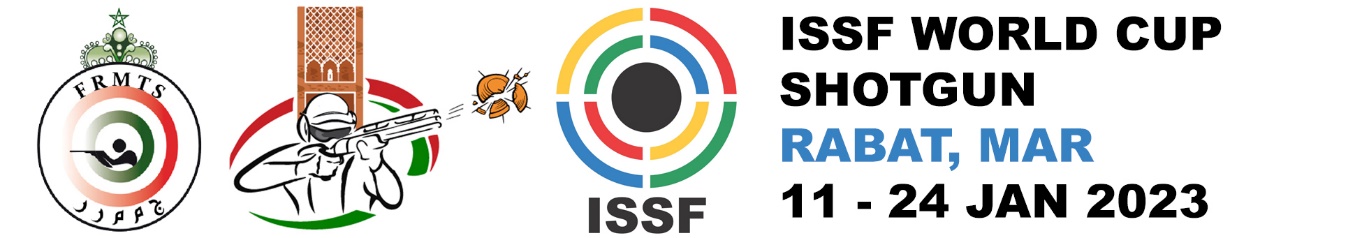 Airport TransferAirport TransferAirport TransferAirport TransferAirport TransferAirport TransferAirport Transfer        please return by        please return by        please return by        please return by11 December 202211 December 202211 December 202211 December 2022name of federationname of federationnationnationcontact personcontact personphone numberphone numbere-mail addresse-mail addressfax numberfax numberAirport Transfer (Required)Airport Transfer (Required)Airport Transfer (Required)Airport Transfer (Required)Airport Transfer (Required)Airport Transfer (Required)Airport Transfer (Required)Airport Transfer (Required)Airport Transfer (Required)Airport Transfer (Required)Airport Transfer (Required)Airport Transfer (Required)Airport Transfer (Required)Airport Transfer (Required)Airport Transfer (Required)contentsdatedatetimeAirport( / )Airport( / )Number of PersonNumber of PersonNumber of Personflight no.Car with driver (1 to 3 Pers)Car with driver (1 to 3 Pers)Car with driver (1 to 3 Pers)Bus (4 to 7 Pers)Bus (8 to 17 Pers)contentsdatedatetimeAirport( / )Airport( / )Number of PersonNumber of PersonNumber of Personflight no.Car with driver (1 to 3 Pers)Car with driver (1 to 3 Pers)Car with driver (1 to 3 Pers)Bus (4 to 7 Pers)Bus (8 to 17 Pers)ArrivalArrivalArrivalArrivalDepartureDepartureDepartureDepartureDate:Date:Date:Date:Date:Name and signature:Name and signature:Name and signature:Name and signature:Name and signature:Name and signature:Name and signature:Name and signature:Name and signature:Name and signature: